Publicado en México el 27/06/2022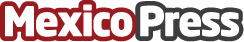 Kyndryl y NetApp anuncian su alianza para acelerar la transición a la nube para los clientesLos partners se centrarán en extraer la información y hacer posible la innovación a partir de los datos no estructuradosDatos de contacto:Norma Aparicio55 5511 7960Nota de prensa publicada en: https://www.mexicopress.com.mx/kyndryl-y-netapp-anuncian-su-alianza-para Categorías: Nacional E-Commerce Software Ciudad de México http://www.mexicopress.com.mx